День воспитателя27 сентября  членами школьного самоуправления было  подготовлено праздничное мероприятие,  посвященное дню Воспитателя. Для всех прозвучало  радио поздравление, в котором учащиеся  рассказали об истории праздника,  прочитали стихи  посвященные воспитателям и поблагодарили их за самоотверженный труд. 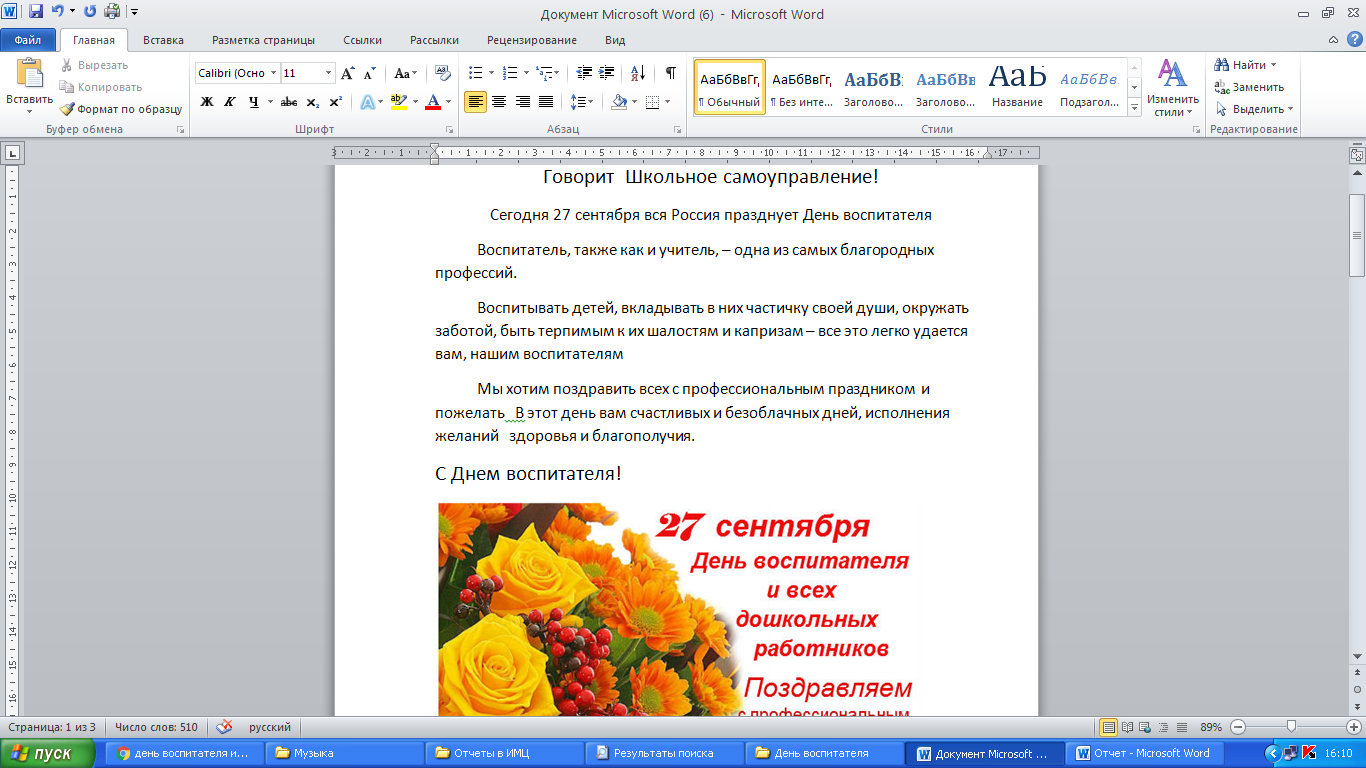 Президент школьного самоуправления Александра Большакова читает праздничное поздравление в радиорубке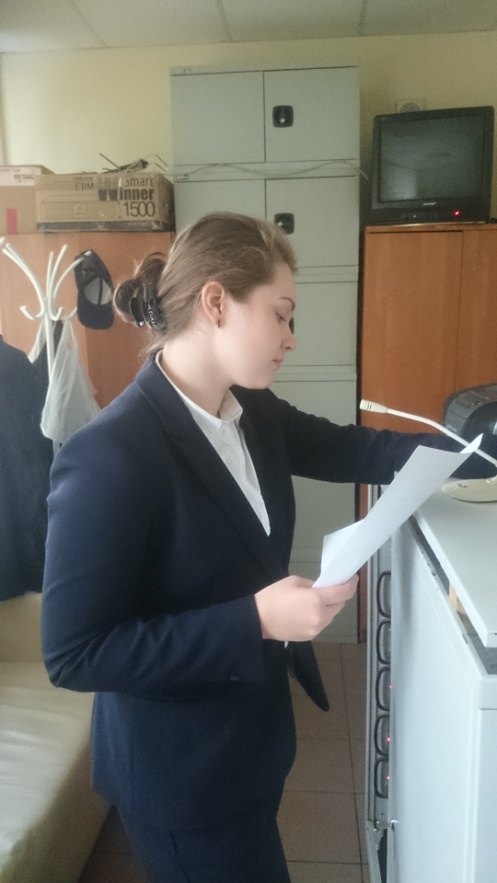 